Методическая разработка конспект урока по обучению грамоте Письмо строчной буквы «в»Подготовила: Соколовская Юлия ЕвгеньевнаФилиал Муниципального Бюджетного Учреждения «Кяхтинская Средняя Общеобразовательная Школа №4» СОШ №19 г.Эрдэнэт, Монголия (МБОУ «Кяхтинская СОШ №4»)Технологическая карта урока обучения грамоте (письмо)Тема:  Технологическая карта урока обучения грамоте (письмо) в 1 классеЛитература: поурочные разработки по обучению грамоте к УМК В.Г.Горецкого (Москва, ВАКО, 2019 год)Тема   Письмо строчной буквы «в».Цели и задачиЦель: формировать у учащихся умение писать строчную букву «в», писать  слова с данной буквой.Задачи: -развивать умение писать новую букву;-формировать умение писать буквы, слоги, слова с изученной буквой;-формировать способность  умению учиться.Тип урокаурок «открытия» новых знаний.Планируемые результатыличностные: принятие и освоение социальной роли обучающегося; развитие навыков сотрудничества со взрослыми и сверстниками в разных социальных ситуациях.метапредметные: ставить учебную задачу на основе соотнесения того, что уже известно и усвоено и того, что еще неизвестно; осуществлять пошаговый контроль; контролировать действия партнера; осуществлять анализ объектов с выделением существенных и несущественных признаков; осуществлять синтез как составление целого из частей; проводить классификацию по заданным критериям; контролировать и оценивать учебные действия в соответствии с поставленной задачей, определять наиболее эффективные способы достижения результата; владеть общим способом решения задач;предметные: проводить звуковой анализ слова по заданному алгоритму; различать звуки и буквы; писать буквы, слоги, слова; списывать предложения.ТехнологииСистемно-деятельностнаяСредства (оборудование)Пропись, таблица «Элементы букв», лента букв, проектор, компьютер, раздаточный материал, ребус.Класс1  Этап урока, вид деятельностиСодержаниеДеятельность учащихсяДеятельность учителяУУД (метапредметные результаты)1.Мотивация к учебной деятельности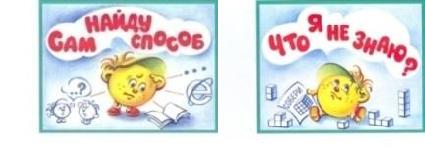 Цель: включение в учебную деятельностьНастрой на учебную деятельность. Для хорошей работы на уроке проверьте свою готовность:  ручка, простой карандаш,  пропись.Мы – школьники прилежные, Послушны и дружны. Мы знаем: нашей школе лентяи не нужны! Прочь с дороги, наша лень, Не мешай учиться, Не мешай трудиться!- А сегодня на уроке мы узнаем много нового. Какие два шага учебной деятельности вы знаете?Настрой на работуПриветствие учителя.Личностные: выра-жать положительное отношение к процессу познания, желание узнать новое, проявлять внимание.Регулятивные: нацеливание на успешную деятельность2.Актуализация знаний и фикса-ция затрудненияЦель: актуализация изученных спосо-бов действийРебус 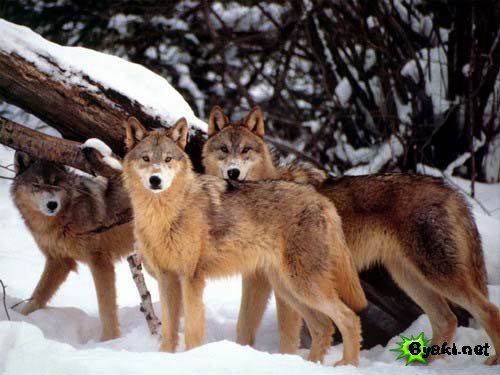              о     иПроверим ответ.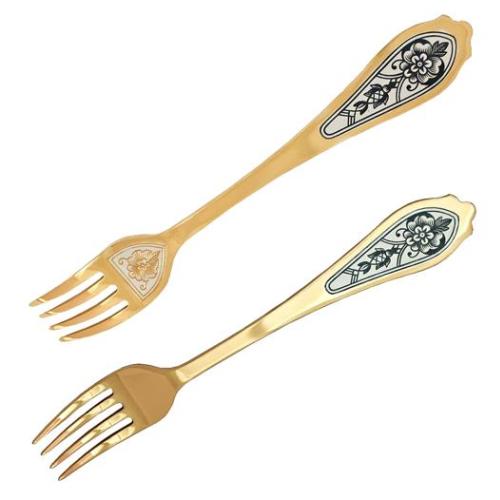 Работа в паре. Проведите звуковой анализ слов с помощью алгоритма, зафиксированного схематически(1.скажи слово и послушай себя, 2.выдели звук в полном слове, 3.охарактеризуй, обозначь условным значком, 4.проверь, все ли звуки выделены). Договоритесь, кто какое слово будет анализировать, послушайте друг друга и проверьте, не забывайте пользоваться алгоритмом.Посмотрите на полученные схемы. Какими звуками различаются слова? А какие буквы будут отличаться?Запишите слова письменно.Разгадывают ребус, объясняют способ выполнения задания, проверяют.Анализируют слово по алгоритму, моде-лируют схему, осуществляют пошаговый контроль, сравнивают произношение  (учитель предлагает задания).(Наблюдает за работой групп, помогает заметить границу между знанием и незнанием.)Личностные: выра-жать положительное отношение к процессу познания, желание узнать новое Регулятивные: ставить учебную задачу на основе соотнесения того, что уже известно и усвоено и того, что еще неизвестно.Осуществлять пошаговый контроль.Коммункативные:Контролировать действия партнера.3.Выявление места и причины затрудненияЦель: выявление и фиксация места и причины затруднения.Постановка учебной задачиВ чём возникло затруднение? Что не смогли выполнить? - Какую же букву будем сегодня учиться писать? - Правильно но ведь мы знаем что буквы бывают строчные и заглавные т.е. большие и маленькие. Сегодня мы будем учиться писать строчную  букву в.Определите цель нашего урока.А какая тема урока?  ( строчная буква «в»)Зарядка для глаз.Ставят учебную задачу (осуществляют целеполагание) – мы не можем записать слова письменно, так как еще не изучали письменную букву «в».Контролирует предположения, высказанные детьми.Коммуникативные: уметь оформлять мысли в устной форме. Регулятивные: уметь формулировать цель и план действий 4. Построение проекта выхода из затрудненияЦель: постановка учебной цели, выбор способа и средств её реализации.-Ваше затруднение возникло из-за чего? -С чего начнём? Сравните печатную и письменную букву.Конструирование буквы из элементов (рассмотрите элементы букв, выберите те, которые мы будем использовать).(учитель: -Посмотрите внимательно на букву. Из каких элементов она состоит?- Петельки, овала.учитель: - Если бы вы были учителем, как бы вы объяснили алгоритм написания строчной буквы «в»?К доске выходит ученица и пробует объяснить алгоритм написания строчной буквы» «в».ПОКАЗ НА ДОСКЕПослушайте алгоритм написания строчной буквы «в». Ставим ручку на середину рабочей строки, идём наискось вверх, пишем петельку, прямую наклонную, овал.Письмо в воздухе.Сравнивают буквы, моделируют букву.Организует моделирование, обсуждение.Познавательные:Осуществлять анализ объектов с выделением существенных и несущественных признаков.Осуществлять синтез как составление целого из частей..5. ФизминуткаВетер дует нам в лицо(руками машем себе в лицо),Закачалось деревцо (руки вверх и качаемся).Ветерок все тише, тише (медленно приседаем),Деревцо все выше, выше. (медленно встаем, поднимаемся на носочки, руки вверх).Выполняют заданиеРегулятивные:-  осуществляют пошаговый контроль своих действий, ориентируясь на показ движений учителемЛичностные: умение применять правила охраны своего здоровья.6. Первичное закрепление и проговаривание во внешней речиЦель: применение нового знания в типовых заданияхРабота в прописи  с. 28- Ребята прочтите первый слог- Второй слог.- В чем отличие?  Двоякое написание буквы (верхнее, нижнее). Для чего нам нужны два варианта написания, рассмотрите «ленту букв» и выберите буквы для каждого варианта.Ва ви Во и т.п. Рассмотрите слоги-слияния и разделите их на группы. - Будьте внимательны при написании и обратите внимание на соединения.-Теперь вы можете записать слово какое получилось в ребусе?Анализируют варианты соединений.Выделяют несколько групп буквЗаписывают слово.Принимает ответы и подводит к различным вариантам классификаций.Регулятивные: - осуществляют пошаговый контроль своих действий, ориентируясь на объяснения учителяПознавательные: проводить классификацию7. Включение в систему знаний и повторение.Письмо слов. Освоение письма под диктовку: запись слов   (волк, трава) после составления звуковой схемы.   волк  трава До диктанта предлагается провести прогностическую самооценку: Кто уверен, что напишет слова без ошибок, поставьте на полях !, если сомневаетесь, то ?      -Как написать слова без ошибок?После записи проверить и на полях поставить ! – без ошибок, ?– есть ошибки.    -Кому нужно еще потренироваться в написании слов без ошибок?Записывают под диктовку, осуществляют прогностическую самооценку.Включает учащихся в контрольно-оценочную деятельность.Регулятивные:умение контролировать и оценивать учебные действия в соответствии с поставленной задачей, определять наиболее эффективные способы достижения результата8. ФизминуткаВыполняют задание Регулятивные: осуществляют пошаговый контроль своих действий, ориентируясь на объяснения учителя9.Самостоятельная работа с проверкой по эталону.10.Рефлексия учебной деятельностиЦель: самооценка результатов деятельностиЧтение предложения в прописи (Тут волк)Анализ предложения:Сколько слов в предложении?Прочитать первое слово, (второе).Почему слово «тут» написано с большой буквы?Как показать, что предложение закончилось?Составление схемы данного предложения.                                                 .Запись предложения по алгоритму: Прочитай и запомни.Спиши, диктуя себе так как написано.Проверь.Спиши, переводя печатный текст на письменный:У Ларисы выросла тыква.  (запись предложения с объяснением орфограмм)Записывают текст, используя алгоритм списывания.Проговаривает алгоритм, наблюдает за самостоятельной работой детей.ПУУД: владеть общим способом решения задач9.Самостоятельная работа с проверкой по эталону.10.Рефлексия учебной деятельностиЦель: самооценка результатов деятельности- Как отличить гласные от согласных?- Гласную можно петь.- Что вам понравилось на уроке?- Чему мы учились?-Какая была цель урока?-Достигли мы её?-На полях прописи на стр.28  нарисуйте смайлик.-Спасибо, ребята, за урок.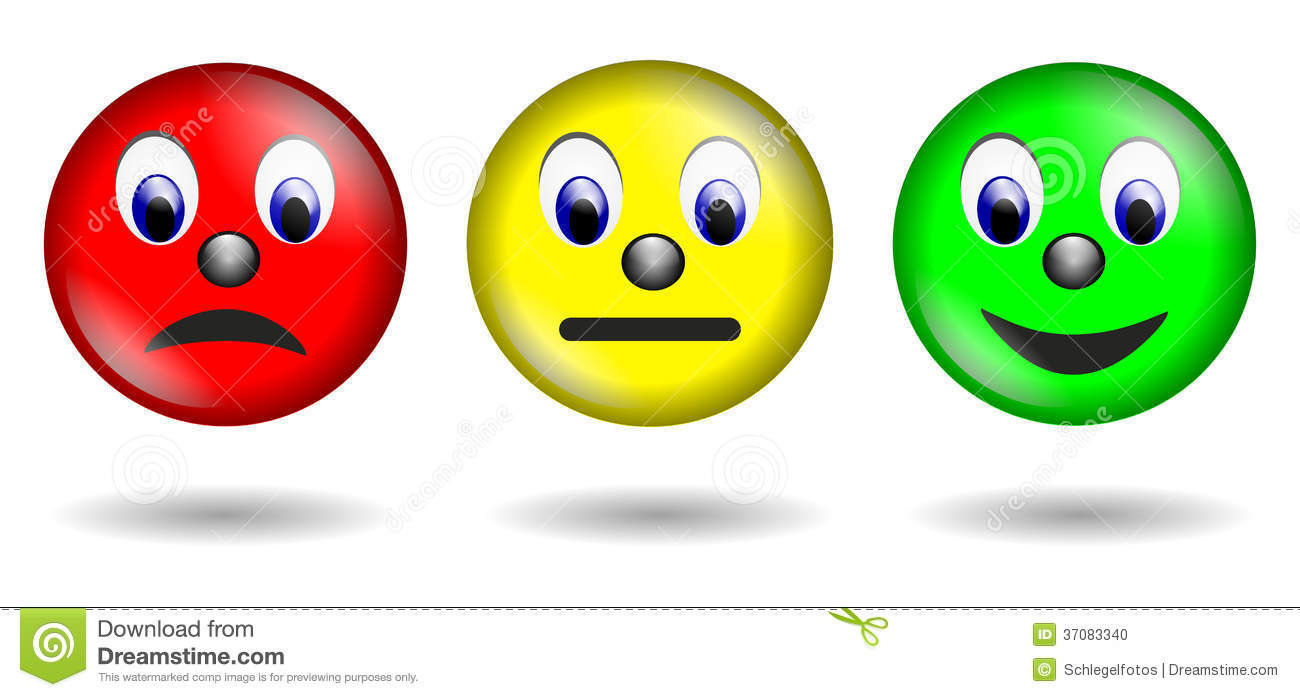 Учащиеся высказывают свое мнение, делятся своим настроением, рисуют смайлики.Предлагает оценить свою работу на уроке.Личностные: самооценка собственной учебной деятельности.Познавательные: понимание смысла.Регулятивные: формирование умения адекватного оценивания своей учебной деятельности.